Приложение 1: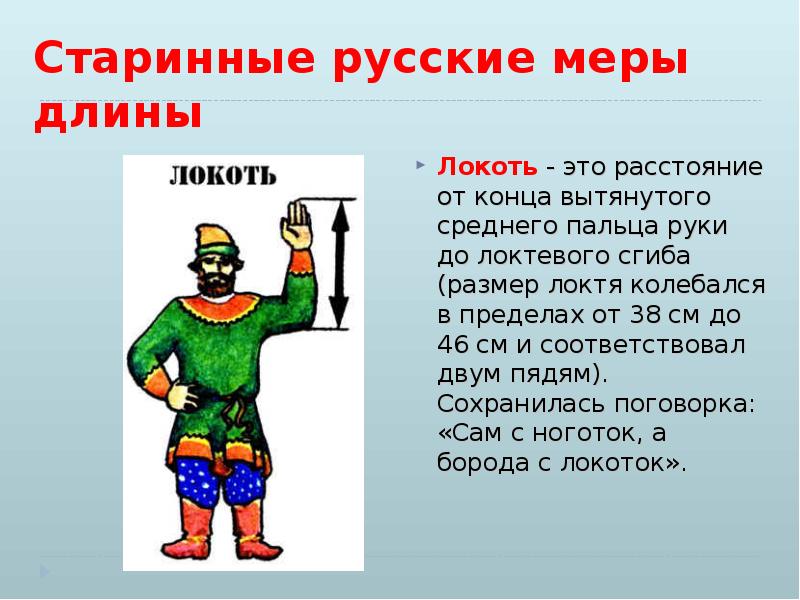 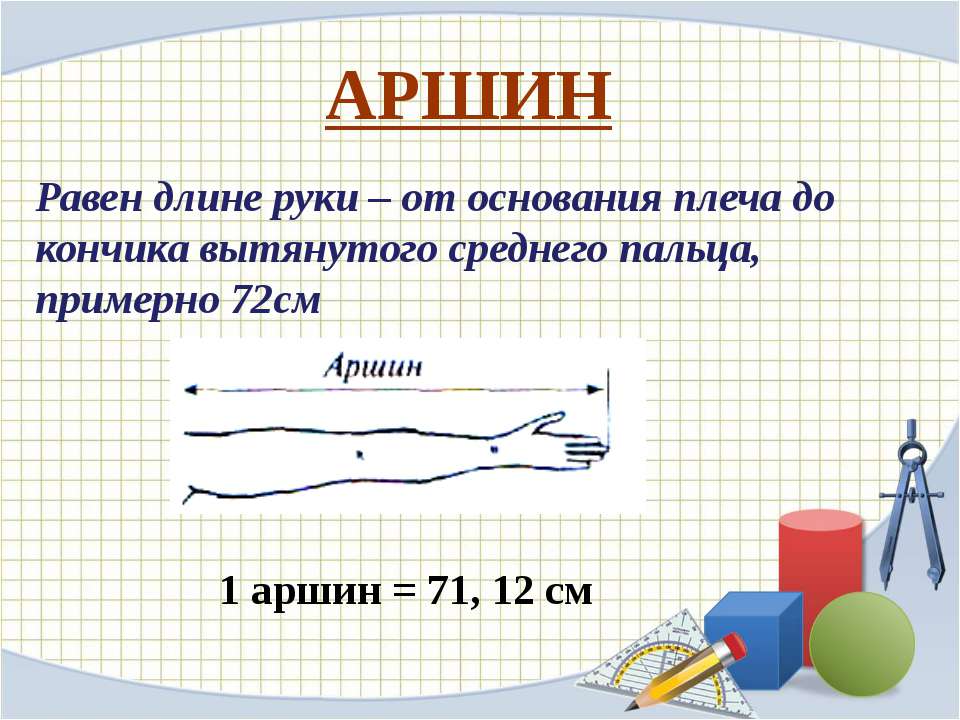 Лист самоконтроля учащегося:_____________________________________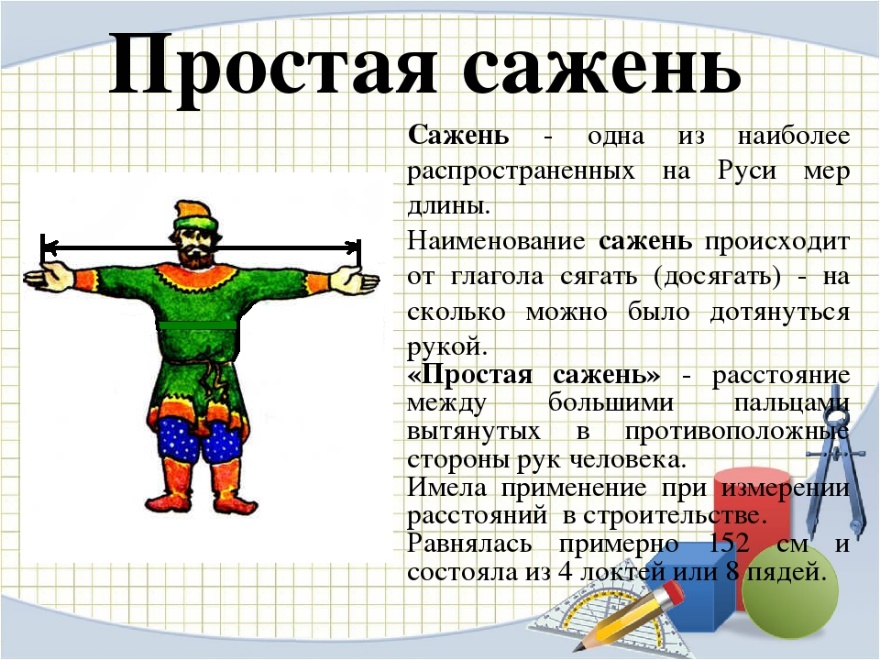 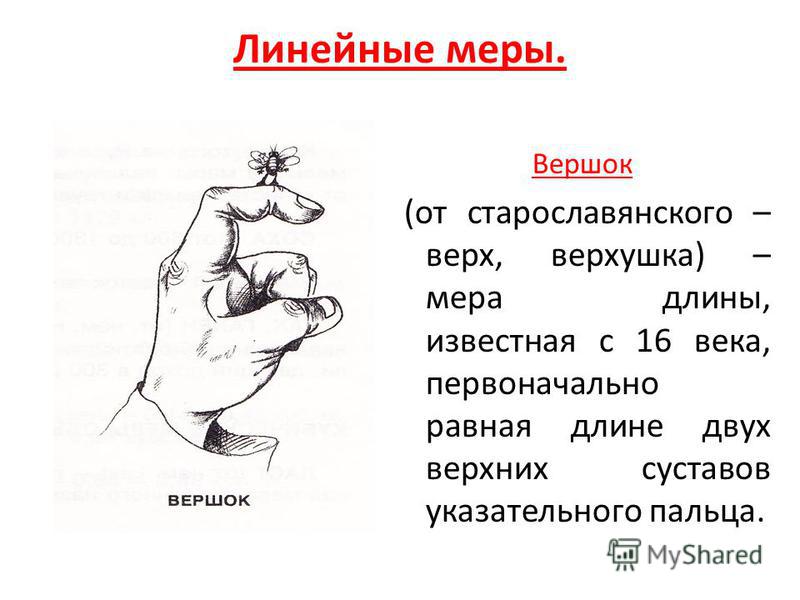 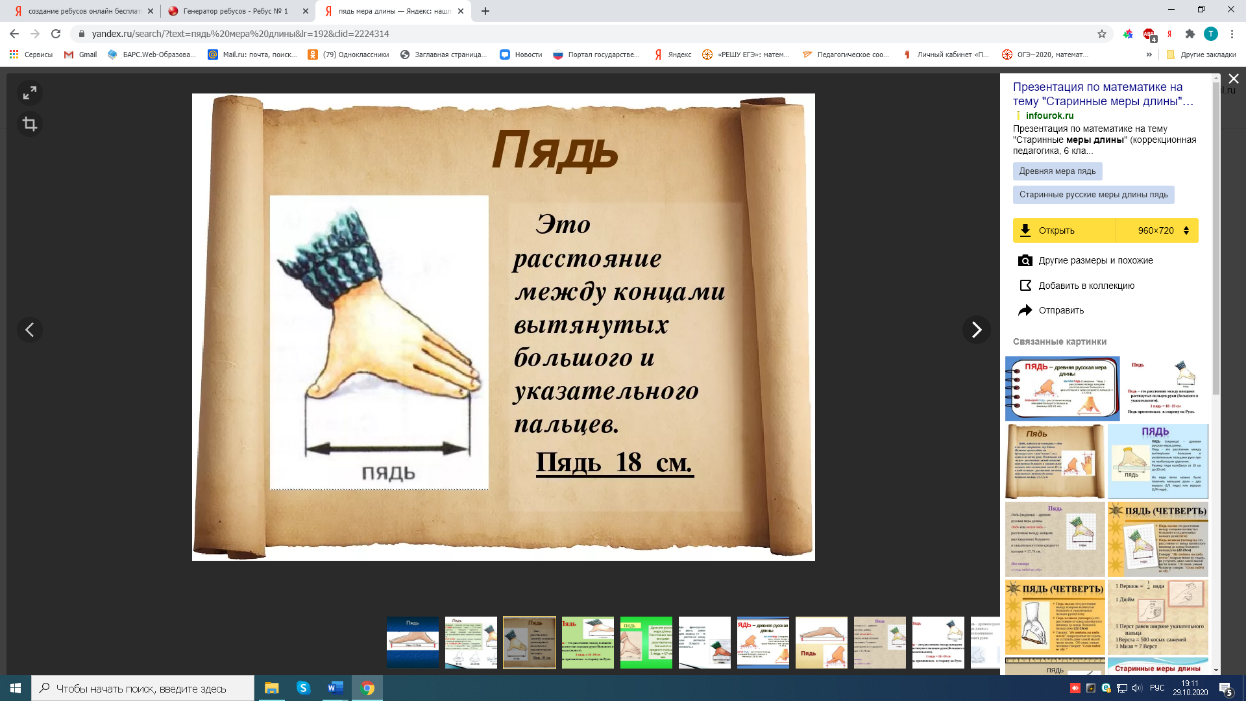 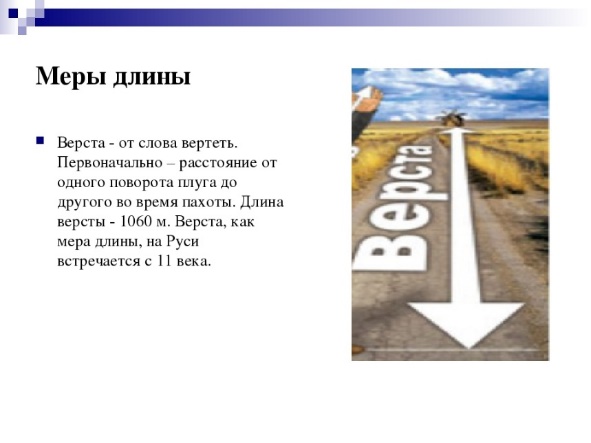 Словарь терминов.Локоть – это расстояние от локтевого сустава до конца вытянутого среднего пальца руки.Вершок – это длина двух верхних суставов указательного пальца.Сажень – расстояние между большими пальцами вытянутых в противоположные стороны рук человека. Верста – расстояние от одного поворота плуга до другого во время пахоты. Верста - это старорусская путевая мера и при Петре 1 «верстой» назывался столб на дороге. 1 верста = 1 км 60 мПядь – это расстояние между концами растянутых пальцев руки — большого и указательного. Аршин – это расстояние от основания плеча до кончика вытянутого среднего пальца.Ребусы.Задание1:Задание 2:Для того, чтобы сделать кормушку, взяли дощечку прямоугольной формы. Длина дощечки 2 пяди, а ширина 4 пяди. Узнайте периметр кормушки. Выразите в метрах и сантиметрах. Задание 3:  Переведи в метрические единицы:2 сажени = 426 см    4 локтя = 180см    7 пядей = 119 см    5 аршин=355 см     3 вершка=135 ммЭтап работы на уроке:Моя оценка:Записал(а) неизвестные слова – старинные меры длины.Сформулировал(а) тему урока и его цель.Верно разгадал(а) ребусы. Проведение эксперимента.Верно выполнил(а) задание 1.Верно выполнил(а)  задание 2.Верно выполнил задание 3. Получил(а) слово.Самооценка за урокНаиболее значимые слова для меня на уроке1. 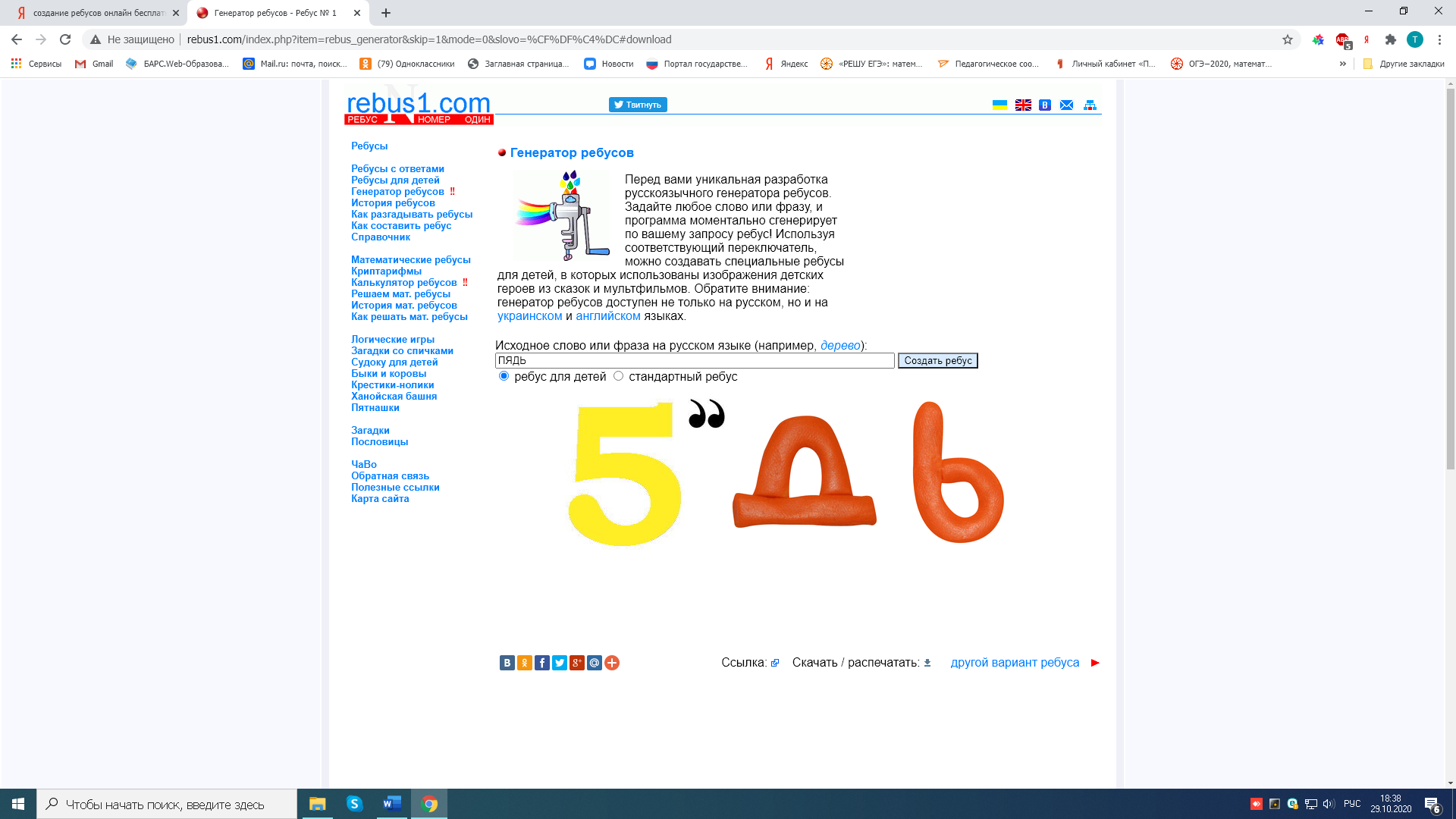 2.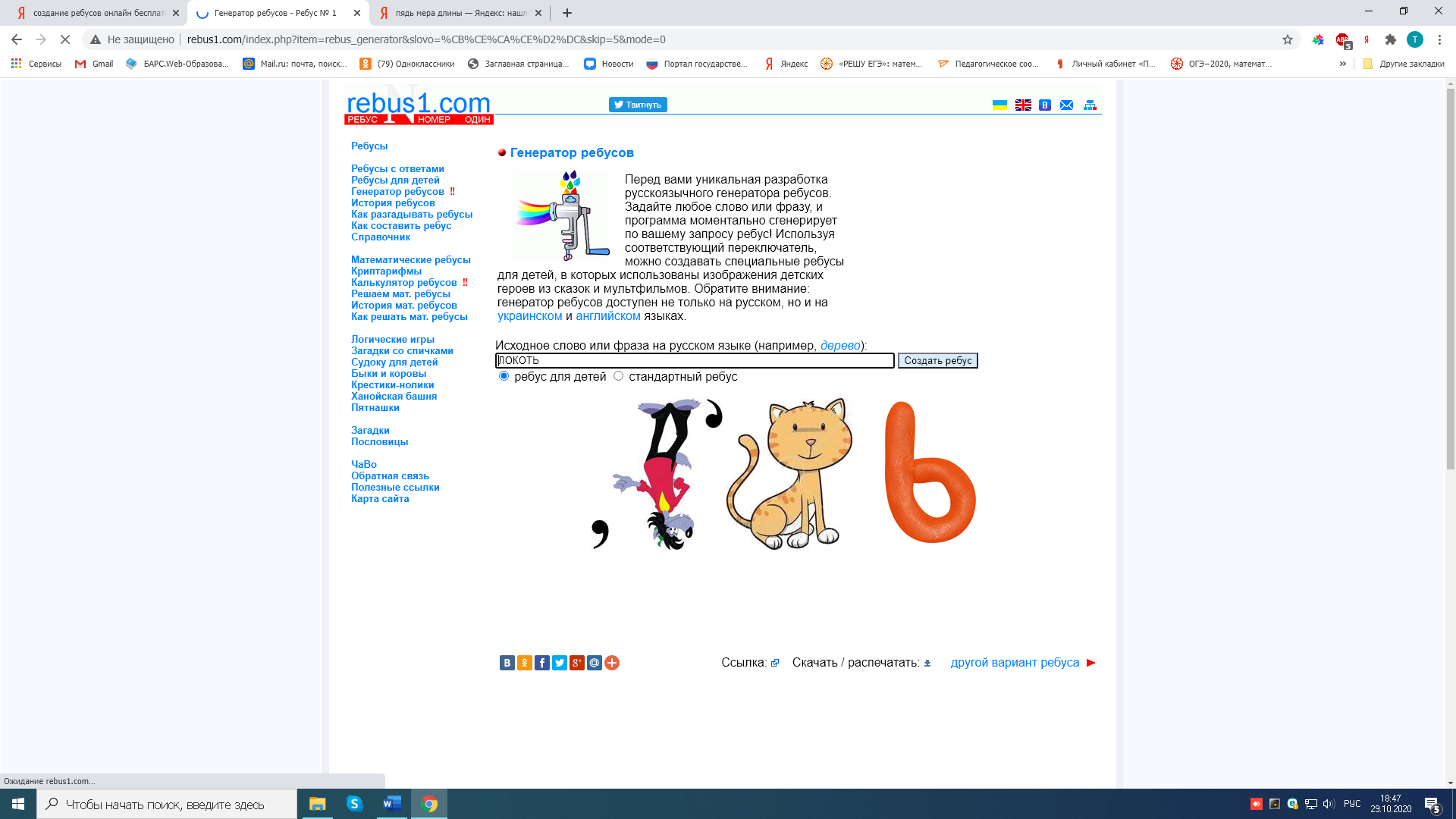 3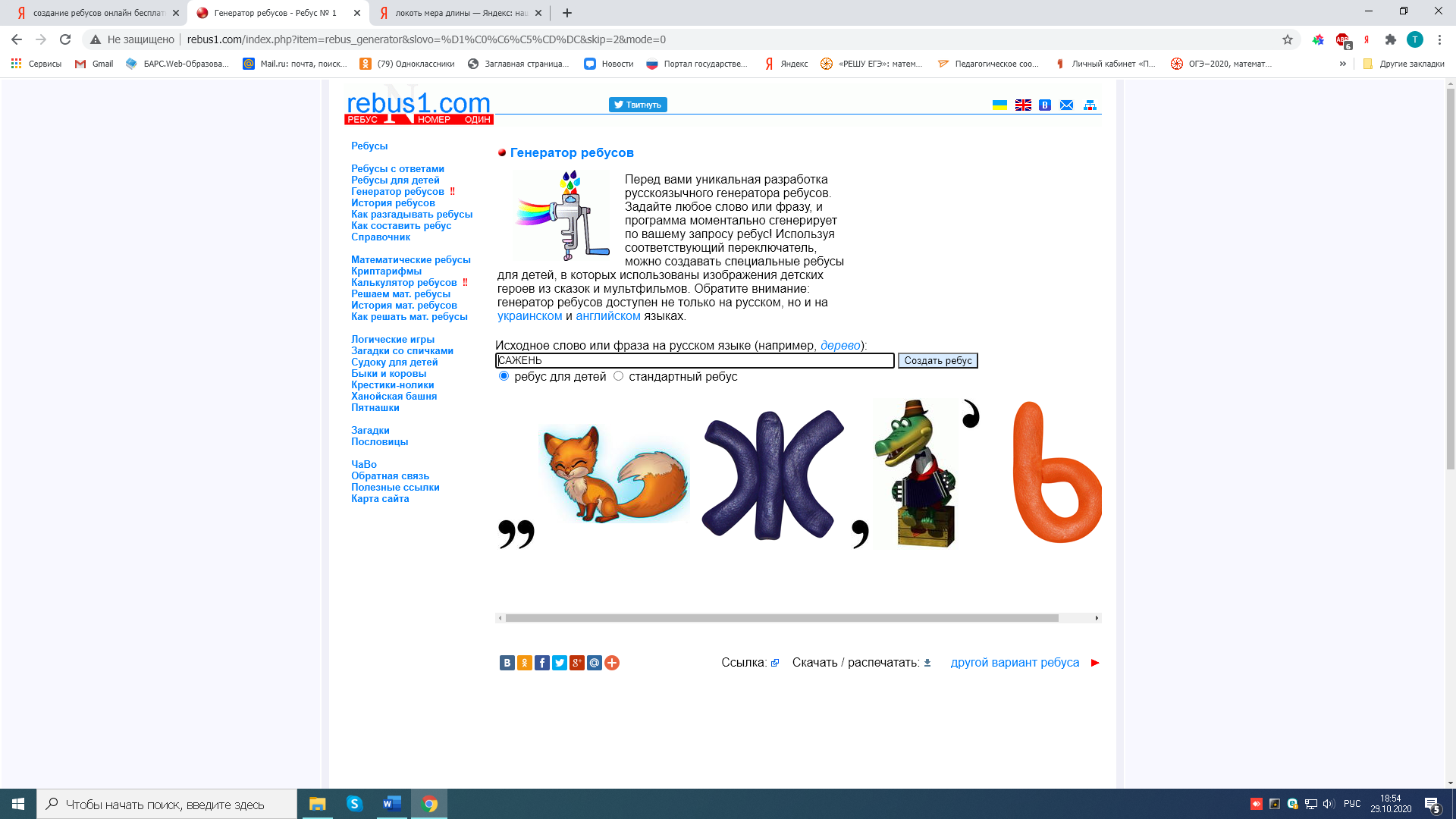 4. 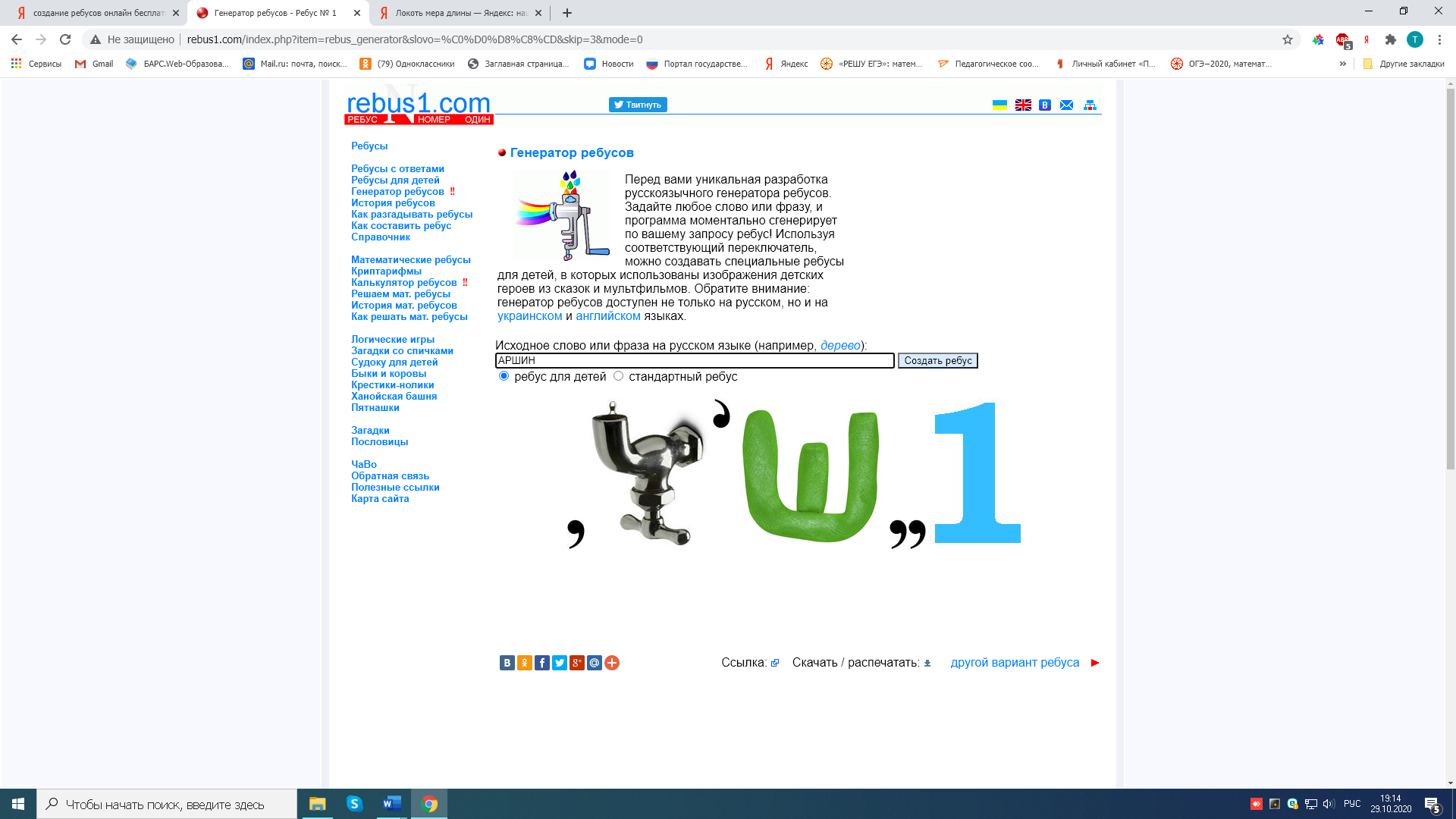 5. 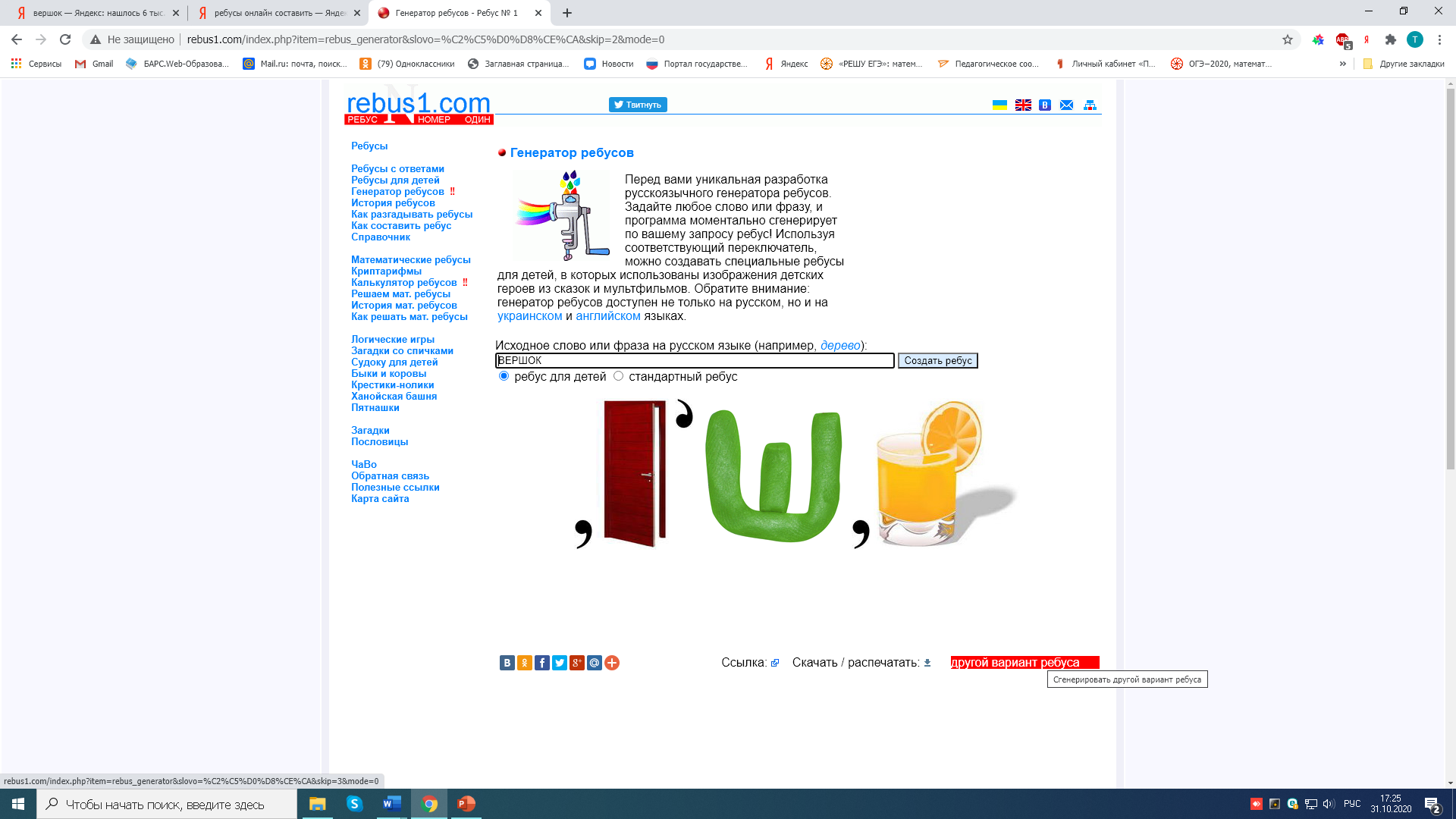 6. 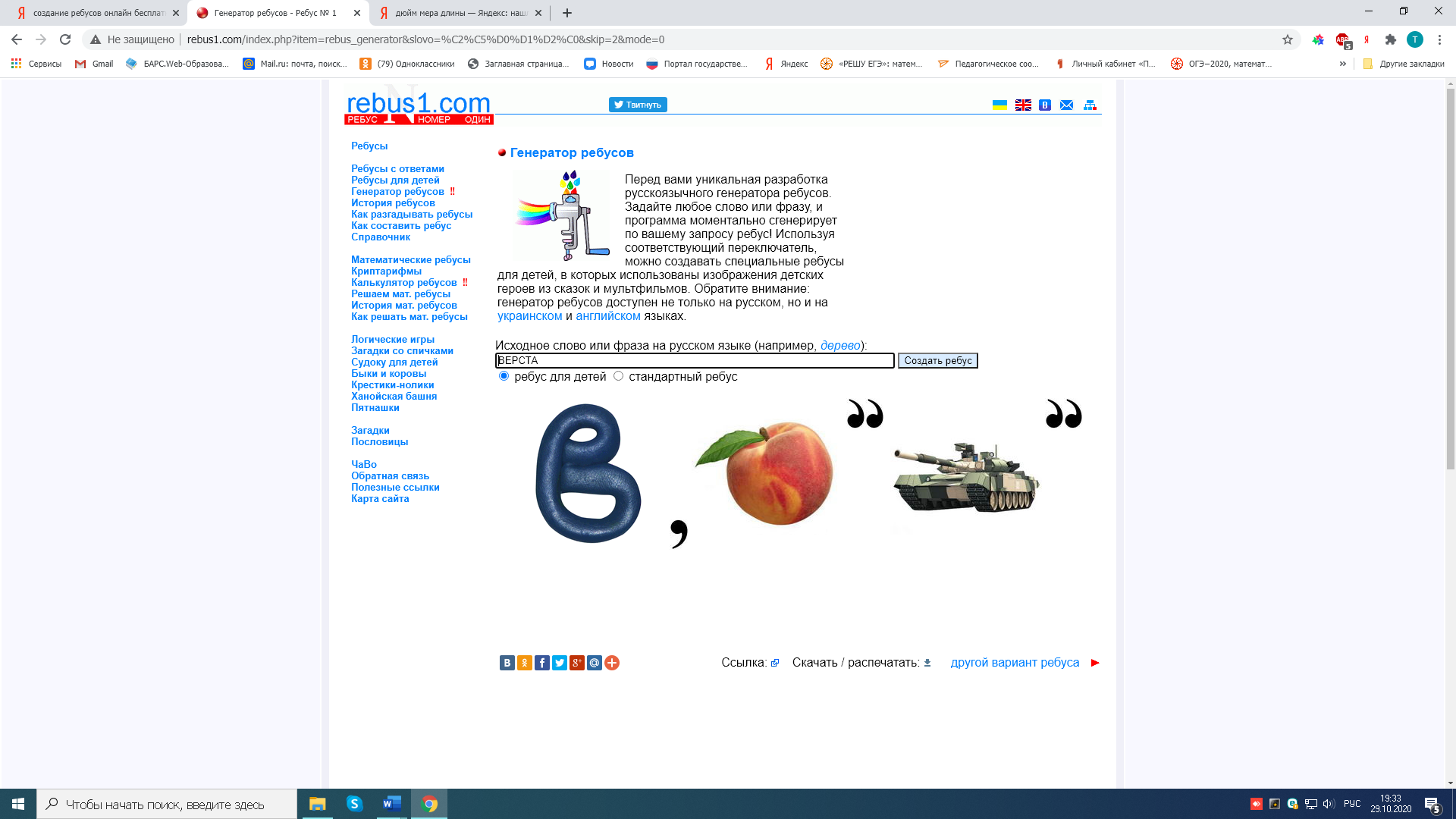 ЕРПТС4м 26см1 м 80см1м 19 см3м 55см13см5 мм